Australian Capital TerritoryGaming Machine (Peripheral Equipment) Approval 2021 (No 4)Notifiable instrument NI2021-357made under the  Gaming Machine Act 2004, section 69 (Approval of gaming machines and peripheral equipment)1	Name of instrumentThis instrument is the Gaming Machine (Peripheral Equipment) Approval 2021 (No 4)2	Commencement This instrument commences the day after the date of notification.ApprovalI approve the peripheral equipment described in the attached Schedule to this instrument.  
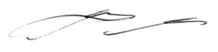 Matthew MilesDelegateACT Gambling and Racing Commission9 June 2021For further information please contact the approved supplier.Ainsworth Game Technology LimitedAinsworth Game Technology LimitedSubject: Updated Jackpot Display Controller Software for Fortune Ox themeSubject: Updated Jackpot Display Controller Software for Fortune Ox themeSystem Name A560X LINK PROGRESSIVE JACKPOT SYSTEMA560 LINK PROGRESSIVE JACKPOT SYSTEMApplication Reference Number44-A1335/S01Ainsworth Game Technology LimitedAinsworth Game Technology LimitedSubject: Regression Tested 'Players Paradise Grand’ Link Progressive Jackpot Systems withJackpot Display ControllerSubject: Regression Tested 'Players Paradise Grand’ Link Progressive Jackpot Systems withJackpot Display ControllerSystem Name A560X LINK PROGRESSIVE JACKPOT SYSTEMA560 LINK PROGRESSIVE JACKPOT SYSTEMSpecification Number44.YA014 – Standard LPJSStandard Progressive Jackpot Theme:Players Paradise GrandApplication Reference Number44-A1338/S01Aristocrat Technologies Australia Pty LtdAristocrat Technologies Australia Pty LtdSubject: New Jackpot Controller ‘Midnight ExpressSubject: New Jackpot Controller ‘Midnight ExpressSystem Name Midnight Express LPJSSpecification Number1.YA007Standard Progressive Jackpot Theme:Midnight ExpressApplication Reference Number01-A2128/S01Aristocrat Technologies Australia Pty LtdAristocrat Technologies Australia Pty LtdSubject: System 7000 Software UpdateSubject: System 7000 Software UpdateSystem Name System 7000 (Version 7.4.8.6)Specification Number1.CAPT41.SET061.SET071.SEZ07Application Reference Number01-A2098/S01 & 01-A2098/S02IGT (Australia) Pty LtdIGT (Australia) Pty LtdSubject: IGT Systems Club 4.5 SP1 Interface Cards Software UpdateSubject: IGT Systems Club 4.5 SP1 Interface Cards Software UpdateSystem Name IGT Systems ClubSpecification Number18.CAPT018.SET0218.SET04 – Remote SiteApplication Reference Number18-A1354/S01